СОГЛАСОВАНОДиректор департамента образованиямэрии города Ярославля_______________Е.А. Иванова_______________2020 г.Положениео несении «Вахты Памяти» у Вечного огня памятника – монумента в честь  боевой и трудовой славы ярославцев в годы Великой Отечественной войны 1941 – .г..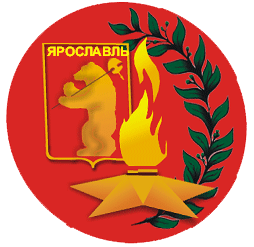 Ярославль, 2020 г.	Авторский коллектив:Б.В. Везденко – директор МОУ ДО «Детский морской центр».О.В. Тиунчик – методист Поста №1 МОУ ДО «Детский морской центр».В.В. Ходаковский – педагог-организатор Поста №1 МОУ ДО «Детский морской центр».А.В. Панкратов – педагог дополнительного образования МОУ ДО «Детский морской центр».1. Общие положения.	Настоящее Положение определяет назначение, задачи, порядок организации и несения «Вахты Памяти» на Посту № 1 у Вечного огня памятника-монумента в честь боевой и трудовой славы ярославцев в годы Великой Отечественной войны 1941- 1945 годов (далее – «Вахта Памяти» на Посту № 1 города Ярославля).	Несение «Вахты Памяти» на Посту №1 города Ярославля осуществляется во исполнение постановления мэра города Ярославля от 16.08.2000 № 1784 «Об организации Поста №1 в городе Ярославле».	Несение «Вахты Памяти» на Посту №1 города Ярославля является выполнением патриотического долга и требует  точного и строгого соблюдения настоящего «Положения», высокой дисциплины и бдительности.	Несение «Вахты Памяти» на Посту №1 города Ярославля организуется в соответствии с Федеральным законом «О днях воинской славы и памятных датах России» от 13 марта 1995 года № 32-ФЗ и в целях совершенствования работы по гражданскому и нравственно-патриотическому воспитанию подрастающего поколения.	Основные задачи несения «Вахты Памяти» на Посту №1 города Ярославля:укрепление преемственных связей поколений;сохранение и развитие культурно-исторических традиций города;воспитание уважительного отношения к историческому прошлому, памятникам и мемориалам;воспитание у молодежи гражданского самосознания, ответственного отношения к гражданскому и воинскому долгу. 	К участию в несении «Вахты Памяти» на Посту №1 города Ярославля приглашаются обучающиеся всех муниципальных общеобразовательных учреждений города Ярославля (далее - общеобразовательных учреждений).	Несение «Вахты Памяти» устанавливается в дни воинской славы России, памятные даты и другие дни по графику, ежегодно утверждаемому приказом департамента образования мэрии города Ярославля.	2. Основные понятия, используемые в «Положении». 	Почетный караул – подразделение обучающихся, объединений патриотической направленности для отдания воинских почестей возле обелисков и мемориалов, а также для несения символической охраны таких мест.	«Вахта Памяти» - почётный ритуал на Посту №1 города Ярославля, цель которого почтить память погибших при защите Отечества.	Начальник Почетного караула – старший из личного состава Почётного караула, который организует несение «Вахты Памяти» на Посту №1 города Ярославля.	Караульный – обучающийся из личного состава Почетного караула, заступающий на Пост №1 города Ярославля. 	Часовой (стоящий «на часах») - караульный, заступивший на Пост №1 города Ярославля и выполняющий задачу по охране порученного ему поста.                       	Редактор – назначается начальником Почетного караула из личного состава Почетного караула. Организует оформление «Боевого листка» Почетного караула.	Дневальный – караульный, назначаемый начальником Почетного караула для охраны штаба Поста №1 и поддержания распорядка дня.	Регулировщик – караульный, обеспечивающий безопасное перемещение Почетного караула на пути следования на Пост №1 города Ярославля и обратно.	Разводящий – старший караульный. Осуществляет выставление часовых Почетного караула на Пост №1 города Ярославля и их смену.	3. Подготовка и организация несения «Вахты Памяти» на Посту №1 города Ярославля.	Организация несения «Вахты Памяти» на Посту №1 города Ярославля осуществляется в 2 этапа. 	1 этап: подготовка к несению «Вахты Памяти» на Посту №1 города Ярославля.	В период, предшествующий несению «Вахты Памяти», в общеобразовательных учреждениях проводятся различные организационно-подготовительные мероприятия: формируется личный состав для несения «Вахты Памяти» на Посту №1 города Ярославля (осуществляется отбор обучающихся 8 - 11 классов, которые желают и достойны нести «Вахту Памяти», представляя своё общеобразовательное учреждение);проходят репетиции и тренировки с обучающимися;по обращениям общеобразовательных учреждений педагогическими работниками штаба Поста №1 муниципального образовательного учреждения дополнительного образования «Ярославский детский морской центр имени адмирала Ф.Ф.Ушакова» (далее МОУ ДО «Детский морской центр», тел. факс 72-57-88, тел.72-57-72) проводятся организационные мероприятия и методические консультации по подготовке к несению «Вахты Памяти» на Посту №1 города Ярославля;тренировочные занятия по строевой подготовке, изучению обязанностей личного состава Почётного караула и т.д. осуществляются по предварительным заявкам от общеобразовательных учреждений в течение года, а также  без предварительной записи с 11:00 до 12:00 (понедельник – суббота) в день предшествующий несению «Вахты Памяти» на Посту №1, согласно графику, педагогическими работниками штаба Поста №1.	В целях формирования у молодежи чувства патриотизма и эффективной организации несения «Вахты Памяти» на Посту №1 города Ярославля, для обучающихся общеобразовательных учреждений в день, предшествующий началу несения «Вахты Памяти» проводится Торжественное открытие несения «Вахты Памяти» на Посту № 1 города Ярославля (далее – торжественное открытие).	Учредителем торжественного открытия является департамент образования мэрии города Ярославля, организатором – МОУ ДО «Детский морской центр».	В торжественном открытии принимают участие представители общеобразовательных учреждений, обучающиеся которых участвуют в несении «Вахты Памяти» на Посту №1 города Ярославля в течение учебного года: 1 обучающийся – начальник Почётного караула, 2 обучающихся – разводящие, а также педагогический работник, ответственный за группу обучающихся.		Количество участников от учреждения – не менее 4-х человек. Форма одежды участников парадная. 	2 этап: организация несения «Вахты Памяти» на Посту №1 города Ярославля.	Несение обучающимися общеобразовательных учреждений «Вахты Памяти» на Посту № 1 города Ярославля осуществляется в течение учебного года в период: сентябрь - октябрь, апрель – май, а также  в дни воинской славы и памятные даты России:	27 января – День полного освобождения Ленинграда от фашистской блокады (1944 год);	2 февраля – День разгрома советскими войсками немецко-фашистских войск в Сталинградской битве;	15 февраля – День памяти о россиянах, исполнявших служебный долг за пределами Отечества;	23 февраля – День защитника Отечества;	18 апреля – День победы русских воинов князя Александра Невского над немецкими рыцарями на Чудском озере;	9 мая – День победы советского народа в Великой Отечественной войне 1941 – 1945 годов;	22 июня – День памяти и скорби – день начала Великой Отечественной войны (1941 год);	8 сентября – День Бородинского сражения русской армии под командованием М.И. Кутузова с французской армией;	11 сентября – День победы русской эскадры под командованием Ф.Ф.Ушакова над турецкой эскадрой у мыса Тендра;	21 сентября – День победы русских полков во главе с великим князем Дмитрием Донским над монголо-татарскими войсками в Куликовской битве;	4 ноября – День народного единства;	7 ноября – День проведения военного парада на Красной площади в городе Москве в ознаменование двадцать четвертой годовщины Великой Октябрьской социалистической революции;	1 декабря – День победы русской эскадры под командованием П.С. Нахимова над турецкой эскадрой у мыса Синоп;	3 декабря – День Неизвестного Солдата;	5 декабря – День начала контрнаступления советских войск против немецко-фашистских войск в битве под Москвой;	9 декабря – День Героев Отечества. 	24 декабря – День взятия турецкой крепости Измаил русскими войсками под командованием А.В.Суворова;	Время несения «Вахты Памяти» на Посту №1 города Ярославля с 10.00 до 13.00. 	Личный состав Почетного караула обеспечивается бесплатным горячим питанием  13.30 – 14.30.	Несение «Вахты Памяти» на Посту №1 города Ярославля осуществляется сформированным в общеобразовательном учреждении Почетным караулом, личный состав которого состоит из обучающихся 8-11 классов, добровольно принявших решение о несении «Вахты Памяти» на Посту №1 города Ярославля. 	В личный состав Почетного караула входят 20 обучающихся: начальник Почетного караула – 1 разводящие – 2 караульные –12  регулировщики – 4 редактор – 1.	К несению «Вахты Памяти» на Посту №1 города Ярославля допускаются обучающиеся, ознакомленные с обязанностями личного состава Почетного караула, не имеющие противопоказаний по состоянию здоровья и прошедшие строевую подготовку. 	На период несения «Вахты Памяти» на Посту №1 города Ярославля обучающиеся освобождаются от учебных занятий по приказу директора общеобразовательного учреждения.	Личный состав Почетного караула для несения «Вахты Памяти» на Посту №1 города Ярославля прибывает в 09:30 в штаб Поста №1 (ул. Революционная, д. 4а.).	Обучающиеся  прибывают в штаб Поста №1 в сопровождении 2 педагогических работников, с заполненными постовыми ведомостями (2 экземпляра) и выпиской из приказа общеобразовательного учреждения (со списком обучающихся).	Обучающиеся, заступающие на «Вахту Памяти» на Посту №1 города Ярославля (личный состав Почетного караула) должны быть одеты в соответствии с погодными условиями и с требованиями, предъявляемыми к форме одежды постового: юноши – брюки чёрного цвета, белые рубашки, обувь и носки чёрного цвета, соответствующий мероприятию стиль причёски и чисто выбриты;девушки - юбки/брюки чёрного цвета, белые блузки, обувь чёрного цвета, соответствующий мероприятию стиль причёски, белые банты в волосах.	В штабе Поста № 1 личный состав Почётного караула получает форменную одежду (в соответствии с погодными условиями).	На всё время проведения мероприятий по несению «Вахты Памяти» на Посту №1 города Ярославля личный состав Почётного караула подчиняется педагогическим работникам штаба Поста №1 и начальнику Почётного караула, назначенному из числа обучающихся.        Начальник штаба Поста №1 обеспечивает музыкальное сопровождение воспроизведением через имеющуюся акустическую систему Поста №1 города Ярославля скорбных мелодий на всем протяжении работы Почетного караула. 	4. Обязанности должностных лиц и личного состава Почетного караула.        4.1. Администрация общеобразовательного учреждения:	В общеобразовательном учреждении определяются и назначаются приказом директора педагогические работники, непосредственно выполняющие обязанности по подготовке обучающихся к несению «Вахты Памяти» на Посту №1 города Ярославля. Как правило, такие функции возлагаются на заместителя директора по воспитательной работе, педагога-организатора, преподавателя ОБЖ. 	До начала несения «Вахты Памяти» на Посту №1 города Ярославля, в общеобразовательном учреждении рекомендуется организовать проведение занятий с обучающимися, отобранными в личный состав Почетного караула для изучения настоящего Положения и занятий по строевой подготовке. 4.2.  Дежурные педагогические работники, прибывающие с личным составом Почётного караула (обучающимися) в штаб Поста № 1.До прибытия в штаб Поста №1, назначенным педагогическим работникам рекомендуется  ознакомиться с данным Положением, личным составом Почетного караула и своими обязанностями на период несения «Вахты Памяти» на Посту №1 города Ярославля.Педагогические работники (2 человека), прибывшие с личным составом Почетного караула, отвечают за жизнь и здоровье обучающихся по пути следования к штабу Поста №1, на Пост №1 города Ярославля и обратно, на Посту №1, по пути следования в столовую и во время нахождения в штабе Поста №1 (в соответствии с приказом руководителя общеобразовательного учреждения).Педагогические работники безотлучно находятся с обучающимися на Посту №1 города Ярославля, выполняя функции дежурного педагогического работника на Посту №1 города Ярославля, в штабе Поста №1 выполняют функции дежурного педагогического работника по штабу Поста №1, а также сопровождают обучающихся на Пост №1 города Ярославля и обратно.Педагогические работники следят за дисциплиной и взаимоотношениями между обучающимися, за поддержанием порядка в помещении штаба Поста №1.Один из педагогических работников сопровождает личный состав Почётного караула по пути следования на Пост №1 города Ярославля и обратно, отвечает за жизнь и здоровье обучающихся на маршруте движения. Второй педагогический работник обеспечивает контроль за заступлением часовых Почётного караула на Пост №1 города Ярославля, несением обучающимися «Вахты Памяти» на Посту №1, обеспечивает неприкосновенность часового.        4.3. Личный состав Почетного караула (обучающиеся, заступившие в почетный караул для несения «Вахты Памяти») и взаимоотношения между ними.	Обучающиеся, заступившие в Почётный караул, обязаны соблюдать правила культурного поведения, выдержку, вежливость, тактичность. Во время следования на       Пост №1 города Ярославля категорически запрещается разговаривать, держать руки в карманах и пользоваться телефонами. Во время пребывания в штабе Поста №1 и на территории, отведенной для тренировочных занятий, запрещается курить и выражаться нецензурной бранью.	Личный состав Почётного караула обязан соблюдать правила дорожного движения, правила противопожарной безопасности, правила основ безопасности жизнедеятельности, правила техники безопасности при обращении с оружием.4.4. Начальник Почётного караула.	Начальник Почётного караула (обучающийся) назначается из числа обучающихся (личного состава Почетного караула) приказом директора общеобразовательного учреждения, организует работу по выставлению личного состава Почетного караула на Пост №1 города Ярославля для несения «Вахты Памяти» на Посту №1.Начальник Почётного караула должен быть умелым организатором, пользоваться авторитетом среди обучающихся и педагогов.	Начальник Почётного караула подчиняется педагогическим работникам штаба Поста №1 и дежурному по штабу Поста №1 (педагогическому работнику), является прямым начальником для всего личного состава Почетного караула.Начальник Почётного караула отвечает:за организацию и несение «Вахты Памяти» на Посту №1 города Ярославля;за готовность личного состава к выполнению поставленной задачи по несению «Вахты Памяти»;за дисциплину; за поддержание порядка в штабе Поста № 1;за соблюдение личным составом Почетного караула мер безопасности; за сохранность имущества, находящегося в пользовании личного состава Почетного караула.	Начальник Почётного караула обязан:знать задачу Почетного караула, обязанности личного состава Почетного караула;требовать от личного состава Почетного караула твердого знания и точного выполнения ими своих обязанностей, высокой бдительности и дисциплины;лично составлять постовую ведомость и своевременно вносить в нее необходимые записи;направлять, согласно постовой ведомости, смены на Пост №1 города Ярославля, проверять знания личным составом Почетного караула их обязанностей и напоминать особенности несения охраны на Посту №1 города Ярославля;проводить инструктаж каждой смены;периодически, не менее двух раз проверять действия каждого из разводящих, по вопросам правильности организации смены на Посту №1 города Ярославля;проверять несение личным составом «Вахты Памяти» на Посту №1 города Ярославля, определять лучших по несению;при инструктаже указывать на выявленные недостатки в ходе несения «Вахты Памяти на Посту №1 города Ярославля», помогать личному составу Почетного караула устранять выявленные недостатки;проводить тренировки с отстающими.	4.5. Разводящий Почётного караула.	Разводящий (2 обучающихся) назначается из числа обучающихся (личного состава Почетного караула) приказом директора общеобразовательного учреждения, подчиняется начальнику Почётного караула. 	Разводящий отвечает за дисциплину, подготовку и качество несения «Вахты Памяти» на Посту №1 города Ярославля часовыми (обучающимися) подчиненных ему смен караульных.	Разводящий обязан:твердо знать и добросовестно выполнять свои обязанности;знать обязанности часового, ритуал выставления караульных на Пост №1 города Ярославля; проверять у караульных перед выставлением их на Пост №1 города Ярославля знание своих обязанностей; докладывать начальнику Почётного караула о возвращении в штаб Поста №1 каждой смены, о произведенной смене, обо всех недостатках и мерах, принятых по их устранению;производить прием и сдачу Поста №1 города Ярославля согласно установленному ритуалу.	Разводящий:отвечает за внешний вид личного состава смены караульных;строит за 10 минут до выставления на Пост №1 города Ярославля очередную смену для инструктажа и проверки знания ею функциональных обязанностей;докладывает начальнику Почетного караула о готовности смены для убытия на Пост №1 города Ярославля.4.6. Регулировщик Почётного караула.4.9.1. Назначается из  числа обучающихся (личного состава Почетного караула) приказом директора общеобразовательного учреждения, подчиняется начальнику Почётного караула и разводящему.4.9.2.Регулировщик обязан:знать маршрут движения смены караульных и порядок ее сопровождения;заступать на Пост №1 города Ярославля в составе смены караульных согласно постовой ведомости;обеспечивать беспрепятственное движение смены на Пост №1 города Ярославля и обратно;регулировщик ожидает смену караульных на площадке перед мемориалом Поста №1 города Ярославля, при этом стоит по стойке «смирно»;при выходе на сопровождение смены караульных должен иметь при себе красные флажки в опущенной правой руке. 4.7. Часовой Почётного караула.               Часовой Почётного караула назначается из числа обучающихся (личного состава Почетного караула) приказом директора общеобразовательного учреждения и подчиняется строго определенным лицам – начальнику Почётного караула и разводящему.Часовой обязан:твердо знать, умело и добросовестно выполнять требования настоящего «Положения» и свои обязанности; бдительно охранять Пост №1 города Ярославля;нести охрану бодро, ни на что не отвлекаться, не выпускать из рук макет оружия ММГ АК-74 (массогабаритный автомат Калашникова) и ни кому не отдавать его во время несения «Вахты Памяти»;не оставлять Пост №1 города Ярославля пока не будет произведена его замена или снятие с Поста №1 города Ярославля по состоянию здоровья (самовольное оставление Поста №1 города Ярославля является нарушением клятвы);не допускать приближения к часовому на расстоянии 1 м посторонних лиц (при приближении к часовому останавливать их окриком «Стой, назад»);нести охрану Поста №1 города Ярославля в положении «смирно»;в случае плохого самочувствия, часовой сообщает об этом дежурному педагогическому работнику установленным сигналом (поднятие левой руки вверх).4.8. Дневальный по штабу Поста №1.Дневальный по штабу Поста №1 (далее – дневальный) назначается из числа  обучающихся (личного состава Почётного караула) согласно постовой ведомости по прибытии с Поста №1 города Ярославля. Дневальные меняются через каждые 15 минут. Дневальный подчиняется дежурному по штабу Поста № 1, начальнику Почетного караула и начальнику штаба Поста №1.Дневальный несет службу внутри или снаружи помещения штаба Поста № 1 у входной двери и отвечает за сохранность находящегося под его охраной оружия, имущества штаба Поста №1 и вещей личного состава Почетного караула.Дневальный обязан:никуда не отлучаться из помещения штаба Поста №1 без разрешения начальника Почетного караула, дежурного по штабу Поста № 1 или работников штаба Поста №1;не допускать в штаб Поста №1 посторонних лиц (в случае прибытия в штаб Поста №1 посетителей, вызвать голосом: «Начальник штаба Поста №1 (дежурный по штабу Поста № 1) - на выход»);немедленно докладывать лицам, которым он подчинен, о происшествиях, нарушениях и неисправностях в штабе Поста №1, о нарушении правил поведения в штабе Поста №1;не допускать выноса из помещения штаба Поста №1 имущества штаба Поста №1 и личных вещей обучающихся без разрешения лиц, которым он подчинен;следить за чистотой и порядком в помещениях, и требовать их соблюдения от личного состава Почётного караула;подавать команду для подготовки к построению очередной смены перед выставлением их на Пост №1 города Ярославля;информировать начальника Почетного караула о прибытии очередной смены.	5. Порядок действий при несении «Вахты Памяти» на Посту №1 города Ярославля.	5.1. Действия Почетного караула после прибытия в штаб Поста № 1.	После прибытия обучающихся в штаб Поста №1 и получения форменной одежды, начальник Почетного караула выстраивает личный состав Почетного караула в соответствии с заполненной постовой ведомостью.	Состав Почетного караула проводит подгонку формы одежды, первая смена повторяет функциональные обязанности, готовится к заступлению на Пост №1 города Ярославля.	В случае неблагоприятных погодных условий (дождь, сильный ветер) начальник штаба Поста №1 проводит с личным составом Почётного караула занятия в штабе Поста № 1 (опрос обязанностей, анкетирование, занятия по разборке и сборке оружия, беседы по патриотической тематике, показ документальных фильмов о Великой Отечественной войне 1941-1945гг.). Оценка Почётному караулу выставляется без учёта соблюдения ритуала на Посту №1 города Ярославля и уровня строевой подготовки.	5.2.  Действия Почетного караула при заступлении на «Вахту Памяти» и смене часовых на Посту №1 города Ярославля         За 15 минут до заступления  на Пост №1 города Ярославля, начальник Почетного караула строит личный состав Почетного караула на установленном месте перед зданием штаба Поста №1. Караульные имеют автоматы в положении «на грудь» и удерживают их правой рукой за шейку приклада.	Построение личного состава Почетного караула производится по команде: «Почетный караул, посменно в две шеренги – СТАНОВИСЬ!» Приняв строевую стойку и подав команду, начальник Почетного караула становится лицом в сторону фронта построения, а личный состав выстраивается левее его. С началом построения начальник Почетного караула выходит из строя на 3-5 шагов. При необходимости выровнять подчиненных, подается команда: «Равняйсь». По окончанию выравнивания подается команда: «СМИРНО! Равнение  На-СРЕДИНУ!». Начальник Почетного караула поворачивается в сторону принимающего рапорт начальника штаба Поста №1, подходит к нему строевым шагом на дистанцию 2-3 шага и докладывает: «Товарищ начальник штаба Поста №1, Почетный караул __________школы №_____________ для несения «Вахты Памяти» на Посту №1 города Ярославля ПОСТРОЕН. Начальник Почетного караула ________________».	Принимающий доклад приветствует обучающихся: «Здравствуйте товарищи…!». Личный состав Почетного караула отвечает: «Здравия желаем, товарищ начальник штаба!». Начальник штаба Поста №1 произносит команду: «ВОЛЬНО!». После него эту же команду «ВОЛЬНО!» повторяет начальник Почетного караула.	Проверяется наличие личного состава в соответствии с постовой ведомостью. Начальник штаба Поста №1 проводит инструктаж с личным составом Почетного караула и доводит требования по несению «Вахты Памяти» на Посту №1 города Ярославля.	Начальник штаба Поста №1 вручает начальнику Почетного караула знамя Поста №1 города Ярославля. Начальник Почетного караула подает команду: «Знамёнщик, ко мне». Знамёнщик (обучающийся из состава Почетного караула) выходит из строя и подходит к начальнику Почетного караула. Начальник Почетного караула командует: «Знамя Поста №1 города Ярославля принять». «КРУГОМ, знамя представить!» Знаменщик делает поворот кругом и, опуская правую руку вниз по древку,  начинает поднимать знамя вверх, перехватывает древко знамени левой рукой а правую руку опускает дальше вниз к нижнему краю древка и медленно поворачивает знамя во фронтальной плоскости, переводя его из вертикального положения в почти горизонтальное, навершием влево, показывая аверс (лицевую сторону) знамени и поворачивая голову в сторону навершия.          Начальник Почетного караула зачитывает слова Клятвы Почетного караула, а Почетный караул повторяет ее. После этого Начальник Почетного караула подает команду: «Знамя опустить, стать в строй». Знаменщик возвращается в строй.   	В строю на месте знамёнщик держит знамя вертикально у правой ноги, правой рукой согнутой в локте, касаясь мизинцем верхнего края поясного ремня. Нижний конец древка должен находиться у середины ступни правой ноги. 	Начальник штаба Поста №1 рассказывает об истории возникновения Поста №1 города Ярославля.        Почетный караул исполняет гимн Поста №1 города Ярославля. Начальник штаба Поста №1 произносит:  «Смирно! Сегодня вы удостоены чести заступить в Почетный караул для несения «Вахты Памяти» и пройти торжественным маршем со знаменем Поста №1 города Ярославля. Поздравляю вас с этим событием!» (Почетный  караул отвечает протяжным троекратным «Ура») «ВОЛЬНО!»        Начальник штаба подает  команду начальнику Почетного караула на выдвижение к Посту №1 города Ярославля: «СМИРНО!» Приказываю Почетному караулу (указывается номер МОУ) выдвинуться к Посту №1 города Ярославля для несения «Вахты Памяти». Начальник Почетного караула подав команду: «Караул, напра - ВО,  за мной, шагом - МАРШ»,  ведет Почетный караул на Пост №1 города Ярославля. После команды «Шагом» знамёнщик переносит знамя на левое плечо и держит его между указательным и средним пальцами левой руки, вытянутой вдоль древка, а правую руку опускает. При этом положении знамени нижний конец древка должен находиться на высоте 50 – 60 см. от земли. Движение Почетного караула на Пост №1 города Ярославля совершается в колонну по два походным шагом, по установленному маршруту. 	При подходе к дороге начальник почетного караула командует: «Караул на месте (Почетный караул шагает на месте 5-10 секунд пока все не подойдут друг к другу на один шаг) – СТОЙ». Во всех случаях перехода проезжей части, первым на проезжую часть должен выйти сопровождающий педагог, и только убедившись, что приближающиеся автомобили остановились, дает разрешение на переход дороги. 	Начальник Почётного караула подает команду: «Регулировщикам перекрыть движение транспорта».  Регулировщики выходят на пешеходный переход проезжей части дороги, поворачиваются лицом навстречу направлению движения транспорта, поднимают правую руку с красным флажком вверх, левую руку - горизонтально земле влево. Начальник Почетного караула, убедившись, что движение безопасно подает команду: «Караул,  шагом - МАРШ» переходит дорогу и продолжает движение в направлении Поста №1 города Ярославля.          Регулировщики, пропустив мимо себя Почетный караул, бегом догоняют строй, становятся на место и продолжают движение. Последним с проезжей части уходит сопровождающий педагог. Почетный караул следует на Пост №1 города Ярославля по левой дорожке Демидовского сада походным шагом с соблюдением правил безопасности. Аналогично переходят все проезжие части.         При выходе на площадь Челюскинцев, регулировщики становятся в строй.  Почётный караул по центральной дорожке площадки выдвигается на Пост №1 города Ярославля, заходит на площадку мемориала справа от горелки и выстраивается позади горелки мемориала. По команде начальника Почетного караула личный состав останавливается. Начальник штаба, совместно с дежурным педагогическим работником организовывает фотографирование участников Почётного караула на Посту №1 города Ярославля. После фотографирования, Почётный караул выходит с площадки мемориала слева от горелки (если смотреть со стороны мемориальной площади), поворачивает налево и уходит в боковую аллею в сторону стадиона «Спартаковец». В случае возложения цветов, после выхода с площадки мемориала, Почетный караул выстраивается лицом к горелке, возлагает цветы и затем, вернувшись в строй, поворачивается направо и уходит в боковую аллею в сторону стадиона «Спартаковец». Здесь почетный караул разворачивается и перестраивается в походную колонну по два для прохождения торжественным маршем.       Начальник Почетного караула, встав во главе строя, поворачивается к строю и   подняв руку к головному убору командует: «Караул, СМИРНО! К торжественному маршу,  на пле-ЧО!» По команде «на плечо» караульные, держащие автоматы в положение «на грудь», берутся левой рукой за цевье и ствольную накладку, знаменщик поднимает знамя Поста №1 города Ярославля, вставляет нижний конец древка в стаканчик панталера и придерживает древко руками. Начальник Почетного караула командует: «Равнение направо, шагом - МАРШ!», затем быстро поворачивается кругом на носке  правой ноги и начинает движение одновременно с караулом. Подходя к ближнему угловому столбику ограждения мемориала, начальник Почетного караула прикладывает руку к головному убору и одновременно поворачивает голову направо. Когда начальник Почетного караула приложит руку к головному убору личный состав Почетного караула, кроме правофланговых, одновременно поворачивают головы направо. При этом кисти рук прижать к бедрам, подбородок приподнять, голову повернуть в правую сторону так, чтобы правое ухо было выше левого. Караул поворачивает головы направо и прекращает движение руками или рукой, не занятой оружием. Ближняя к мемориалу колонна просто поднимает повыше подбородок. Знаменщик (и ассистенты) при прохождении торжественным маршем головы не поворачивают. После прохождения Почетным караулом второго (дальнего) углового столбика ограждения мемориала, начальник Почетного караула опускает руку от головного убора, а все остальные ставят головы прямо и продолжают отмашку руками при прохождении строевым шагом.        На практике, при приближении к площадке мемориала начальник Почетного караула под левую ногу подает команду «Счё –т!», а Почетный караул производит отклик строя «И – раз!» и перестает совершать отмашку руками, а начальник Почетного караула подносит руку к головному убору и поворачивает голову направо. После прохождения мемориала начальник Почетного караула еще раз подает команду «Сче – т!», а подразделение отвечает «И – два!». После этого Почетный караул продолжает движение строевым шагом с отмашкой руками, до его остановки перед выставлением на Пост №1 города Ярославля первой смены.       Движение Почетного караула во время несения «Вахты Памяти» на Посту №1 города Ярославля осуществляется строевым и походным шагом.      Движение строевым шагом, с темпом  110 – 120 шагов в минуту осуществляется:при прохождении торжественным маршем;при выполнении воинского приветствия в движении;при подходе к начальнику и отходе от него;при выходе из строя и возвращении в строй;на занятиях по строевой подготовке.     Движение строевым шагом (строевой шаг с темпом 60 шагов в минуту) осуществляется:при заступлении и смене часовых на Посту №1 города Ярославля;при возложении венков и гирлянд к мемориалу.    Движение походным шагом, с темпом 110 – 120 шагов в минуту осуществляется во всех остальных случаях.	После прохождения торжественным маршем перед мемориалом, Почетный караул строевым шагом начинает обход мемориальной площади. Дойдя до ее середины, подается команда: «Правое плечо вперед, МАРШ. ПРЯМО!» и Почетный караул оказывается в центре площади фронтом к стадиону «Спартаковец», а левым флангом к мемориалу. Начальник Почетного караула подает команду: «Караул на месте (караул шагает на месте 5-10 секунд пока все не подойдут друг к другу на один шаг) – СТОЙ». Знамёнщик вынимает знамя из стаканчика панталера и опускает его, ставя нижний конец древка у середины ступни правой ноги. После этого начальник Почетного караула подает команду «Нале - ВО», и развернув личный состав Почетного караула фронтом к Вечному огню, выходит перед строем, разворачивается и подает команду: «Первая смена  -  СТРОИТЬСЯ». По команде, заступающая смена (разводящий и двое караульных) выходит из строя, разводящий командует: «Первая смена, ко мне - СТАНОВИСЬ». Смена постовых выстраивается в одну шеренгу лицом к начальнику Почетного караула. Разводящий проверяет готовность смены (форму одежды, внешний вид, проводит инструктаж, напоминает  порядок несения охраны на Посту №1 города Ярославля). Смена устраняет выявленные недостатки (если они были). 	Разводящий командует: «Смена - РАВНЯЙСЬ, СМИРНО, равнение на средину. Товарищ начальник Почетного караула, смена к заступлению на Пост №1 города Ярославля построена. Разводящий _____________.	Начальник Почетного караула  принимает доклад  и отдает приказ на выставление смены на Пост №1 города Ярославля: «ПРИКАЗЫВАЮ, смену на Пост №1, у Вечного огня памятника-монумента в честь боевой и трудовой славы ярославцев в годы Великой  Отечественной войны 1941-1945 гг., ВЫСТАВИТЬ», (или сокращенно: «На Пост №1города Ярославля  – ВЫСТАВИТЬ»).	Разводящий командует: «Смена Напра-ВО», за мной строевым шагом  – МАРШ» и ведет смену  на Пост №1 города Ярославля. Движение смены на Пост №1 города Ярославля совершается в колонну по одному строевым шагом. Темп ходьбы – 60 шагов в минуту. Разводящий следует в голове колонны, смена следует за разводящим, производя отмашку левой рукой. Не доходя 3-4 шагов до мемориала, разводящий подает команду: «Смена - СТОЙ». Затем разводящий, повернувшись кругом, командует: «Напра ,  Нале  - ВО, (по этой команде первый караульный поворачивается направо, а второй налево), три шага вперед шагом – МАРШ». После того, когда караульные сделали 3 шага,  разводящий командует: «Нале… , напра - ВО, (по этой команде, караульные поворачиваются лицом к Вечному огню). Затем разводящий командует: «Смена, РАВНЯЙСЬ» и поворачивается кругом, лицом к мемориалу (караульные делают шаги вперед, выравниваясь по разводящему). Разводящий, прикладывает правую руку к головному убору и подает команду « СМИРНО», выдерживает паузу около 5 секунд, как дань уважения погибшим за Отечество. Затем командует: « На Пост №1 города Ярославля строевым шагом – МАРШ».  Смена строевым шагом, с темпом 60 шагов в минуту, движется на Пост №1 города Ярославля и занимает свое место. После остановки смены (в 1-2 шагах за ограждением горелки)  разводящий командует: «Кру - ГОМ». Смена одновременно поворачивается кругом (поворот кругом, осуществляется через левое плечо). После поворота смены, разводящий подает команду: «Пост принять!», смена одновременно докладывает разводящему: «Пост №1 города Ярославля  - ПРИНЯЛ». (одновременно караульные берутся левой рукой за цевье и ствольную накладку автомата АК-74).	Приняв доклад от часовых, разводящий поворачивается кругом (через левое плечо) и, опустив руку с первым шагом, строевым шагом возвращается к начальнику Почетного караула. Темп ходьбы – 60 шагов в минуту. Подойдя к начальнику Почетного караула, разводящий  поворачивается лицом к начальнику Почетного караула и, докладывает: «Товарищ начальник Почетного караула, первая смена на Пост №1 города Ярославля выставлена, замечаний нет (если есть, то докладывает какие). Разводящий _____________». После  принятия доклада, начальник Почетного караула подает команду разводящему: «Стать в строй». Разводящий занимает свое место в строю. После того, когда разводящий встанет в строй, начальник Почетного караула становится во главе строя и, подает команду: «Караул, на пра-ВО», «За мной Шагом- МАРШ. Левое плечо вперед…, прямо». Почетный караул, сделав разворот, направляется к пешеходному переходу.  По команде «шагом» знамёнщик переносит знамя на левое плечо. «На месте, СТОЙ». «Регулировщикам перекрыть движение транспорта». Регулировщики выходят на переход и перекрывают движение транспорта. «Караул, шагом - МАРШ». 	Почетный караул переходит дорогу. Регулировщики, пропустив мимо себя Почетный караул, бегом догоняют строй, становятся на место и продолжают движение. Все следующие переходы через проезжую часть, осуществляются аналогично. По прибытию к штабу Поста №1 начальник Почетного караула останавливает караул справа от входа и, выйдя из строя, отдает распоряжение 2-ому разводящему на подготовку 2-ой смены, а личному составу  Почетного караула дает команду зайти в помещение штаба Поста №1.                               Смена при заступлении на Пост №1 города Ярославля и во время движения по маршруту сопровождается дежурным педагогическим работником общеобразовательного учреждения.                                                                                                                                   	Начальник штаба Поста №1  контролирует выдвижение смены, несение «Вахты Памяти» на Посту №1 города Ярославля и возвращение обучающихся в штаб Поста №1.Смена часовых Почетного караула на Посту №1 города Ярославля происходит следующим образом.	Дневальный за 5-6 минут до начала выдвижения очередной смены подает команду: «Смена приготовиться к построению». Заступающая смена проверяет форму одежды, повторяет функциональные обязанности. За 2-3 минуты до начала выдвижения разводящий строит смену: «Смена, в одну шеренгу – СТАНОВИСЬ». Караульные берут автоматы в положение «на грудь» а регулировщики держат свернутые вместе флажки в опущенной правой руке. Разводящий выходит на середину строя, проверяет внешний вид, при необходимости – знание функциональных обязанностей, устраняет выявленные недостатки. Затем разводящий подает команду: «Смена, РАВНЯЙСЬ, СМИРНО, равнение на СРЕДИНУ», и, приложив руку к головному убору, если он без оружия, идет к начальнику Почетного караула для доклада: «Товарищ начальник Почетного караула, смена для заступления на Пост №1 города Ярославля построена. Разводящий __________________». 	Начальник Почетного караула, заслушав рапорт разводящего, отдает приказ о выставлении очередной смены  на Пост №1 города Ярославля, разводящий становится в строй и, подав команду: «Смена, напра - ВО,  за мной шагом - МАРШ», ведет смену на Пост №1 города Ярославля.  Движение смены на Пост №1 города Ярославля совершается в колонну по одному  походным шагом, по установленному маршруту  в сопровождении педагогического работника. 	При подходе к переходу, разводящий командует: «Смена на месте (смена шагает на месте 3-5 секунд пока все не подойдут друг к другу на один шаг) – СТОЙ, регулировщикам перекрыть движение транспорта». 	Регулировщики выходят на середину дороги, поворачиваются лицом навстречу направлению движения транспорта, поднимают правую руку с красным флажком вверх, левую руку - горизонтально земле влево. Этим жестом они останавливают движущийся по дороге транспорт. Разводящий убедившись, что движение безопасно, подает команду: «Смена, шагом - МАРШ» переходит дорогу и, продолжает движение в направлении Поста №1 города Ярославля. 	Регулировщики, пропустив мимо себя смену, бегом догоняют строй, становятся на место и продолжают движение. Смена следует на Пост №1 города Ярославля по левой дорожке Демидовского сада походным шагом, с соблюдением правил безопасности. Аналогично переходят все проезжие части. При выходе на  исходное положение (пл. Челюскинцев), регулировщики становятся на удалении одного шага от проезжей части, в 3-4 шагах лицом друг к другу.	По прибытию на исходное положение для выставления на Пост № 1 города Ярославля,  разводящий командует «Смена – СТОЙ » «За мной, строевым шагом – МАРШ». Смена движется по центральной дорожке площадки перед мемориалом у «Вечного огня» города Ярославля. Движение смены на Пост №1 города Ярославля совершается в колонну по одному строевым шагом. Темп движения – 60 шагов в минуту. Разводящий следует в голове колонны, смена следует за разводящим, производя движение  левой рукой в такт шагу.	Не доходя 3-4 шагов до мемориала, разводящий подает команду: «Смена - СТОЙ». Затем разводящий, повернувшись кругом, командует: «Напра.. , Нале - ВО, (по этой команде первый караульный поворачивается направо, а второй налево), три шага вперед шагом – МАРШ». После того как караульные сделали  3 шага разводящий командует: «Нале, Напра- ВО, (по этой команде, караульные поворачиваются лицом к Посту№1), затем разводящий командует: Смена, РАВНЯЙСЬ (караульные делают шаги вперед, выравниваясь по разводящему, а разводящий поворачивается кругом, лицом к мемориалу). Разводящий, если он без оружия, прикладывает правую руку к головному убору и подает команду « СМИРНО», выдерживает паузу около 5 секунд, как дань уважения погибшим за Отечество. Затем командует: «На Пост №1 города Ярославля строевым шагом – МАРШ».   По команде разводящего: «Смена, на Пост №1 города Ярославля строевым  шагом – МАРШ» смена, находящаяся на Посту №1, делает шаг влево (вправо) от горелки «Вечного огня», заступающая смена строевым шагом с темпом 60 шагов в минуту   подходит и становится на их место, лицом в противоположную сторону. Одновременно,  с приставлением ноги заступающей смены, обе смены поворачивают головы  друг к другу и по команде разводящего «ПОСТ Сдать, Принять» докладывают: «Пост №1  – СДАЛ», (часовые опускают левую руку), « Пост №1 – ПРИНЯЛ».(караульный берется левой рукой за цевье и ствольную накладку автомата АК-74)	По команде разводящего «С Поста, строевым шагом  – МАРШ» новая смена поворачивается кругом с первым шагом предыдущей смены. Предыдущая смена строевым шагом с темпом 60 шагов в минуту начинает движение с поста в сторону разводящего и, не доходя до линии разводящего двух шагов, останавливается. Разводящий командует: «Напра.., Нале – ВО» (по этой команде караульные поворачиваются лицом друг к другу), затем разводящий подает команду «Смена, к средине сомкнись». Караульные начинают движение и становятся правым плечом друг к другу. Когда караульные остановятся, разводящий командует: «Нале.., Напра-ВО! (После разворота караульные должны встать в колонну друг за другом).	Разводящий подает команду: «Смена,  строевым шагом (делает поворот кругом)  -  МАРШ». Смена выдвигается строевым шагом на исходное положение. Темп движения - 60 шагов в минуту. На исходном положении разводящий командует: «Смена, СТОЙ». «Регулировщикам перекрыть движение транспорта». Регулировщики перекрывают движение транспорта. «Смена, шагом МАРШ». Смена движется согласно ранее установленного маршрута.Прибыв к штабу Поста, разводящий подводит смену так, чтобы она стала левым боком к начальнику Почетного караула, впереди следующей смены, готовой к заступлению на Пост№1 города Ярославля, командует: «Смена, на месте – СТОЙ, Нале - ВО, равнение на – СРЕДИНУ», и докладывает начальнику Почетного караула: «Товарищ начальник Почетного караула, смена на Посту №1 города Ярославля  произведена, замечаний нет. Разводящий _________». Если есть замечания, разводящий докладывает о них, при серьезных замечаниях начальник Почетного караула докладывает о них начальнику штаба Поста № 1 для принятия мер. 	После доклада начальник Почетного караула подает команду: «Смена, кру -ГОМ, регулировщикам передать флажки, караульным - оружие». Оружие и флажки передаются следующей смене. После передачи флажков и оружия командует: «Прибывшая смена нале - ВО, в помещение штаба Поста №1 шагом - МАРШ». При необходимости проводится краткий разбор действий личного состава.	Разводящий следующей смены действует в соответствии с текстом настоящего пункта, выстраивая свою смену возле штаба Поста №1 перед прибытием с Поста№1 города Ярославля предыдущей смены.Снятие последней смены с Поста №1 происходит следующим образом.	В  установленное распорядком дня время, а при ненастной погоде по указанию начальника штаба Поста №1, начальник Почетного караула отдает приказ разводящему: «ПРИКАЗЫВАЮ, смену с Поста №1 у « Вечного огня» памятника-монумента в честь боевой и трудовой славы ярославцев в годы Великой Отечественной войны 1941-1945 годов. - СНЯТЬ» (или сокращенно: «Приказываю, смену с Поста №1 города Ярославля  – СНЯТЬ»).	При снятии с Поста №1  последней смены, на Пост №1 следует разводящий с регулировщиками и педагогическим работником, а возвращение в штаб Поста №1 производится в составе смены.	По прибытию в исходное положение, регулировщики занимают свои места, а разводящий строевым шагом с темпом 60 шагов в минуту движется к мемориалу, за 3-4 шага останавливается и, подняв правую руку к головному убору, командует: «ДОЛОЖИТЬ О СДАЧЕ ПОСТА». Часовые докладывают: «Пост № 1 города Ярославля - Сдал» (и одновременно опускают левые руки). Разводящий командует: «С Поста строевым шагом - МАРШ». Смена строевым шагом с темпом 60 шагов в минуту начинает движение с поста в сторону разводящего и не доходя до линии разводящего двух шагов, останавливается. Разводящий  командует: «Напра, Нале – ВО». (по этой команде караульные поворачиваются лицом друг к другу), затем разводящий подает команду «Смена, к середине сомкнись». Караульные начинают движение и становятся правым плечом друг к другу. Когда  караульные остановятся, разводящий командует: «Нале, Напра - ВО» (после поворота караульные должны стать в колонну по одному друг за другом). 	Разводящий подает команду: «Смена, строевым шагом (делает поворот кругом) -  МАРШ»,  смена выдвигается на исходное положение строевым шагом с темпом 60 шагов в минуту. На исходном положении разводящий командует: «Смена, СТОЙ». «Регулировщикам перекрыть движение транспорта». Регулировщики перекрывают движение транспорта. «Смена, шагом МАРШ». Смена движется согласно ранее установленного маршрута.	Прибыв к штабу Поста №1, разводящий  докладывает начальнику Почетного караула: «Товарищ начальник Почетного караула, смена с Поста №1 города Ярославля снята, замечаний нет (если есть, то докладывает какие). Разводящий ___________».	По прибытии в штаб Поста №1 последней смены, под руководством  педагогического работника сдается форма одежды, завершается оформление и сдается начальнику штаба Поста №1 постовая ведомость (оба экземпляра). В постовой ведомости делается отметка о лучших и недостатках выявленных начальником караула при проверке смен. 	Лучшие определяются по следующим критериям:идеальный внешний вид и форма одежды;отличная строевая выправка;отличное знание обязанностей;примерное выполнение своих обязанностей практически;высокая дисциплинированность.	Сдается оформленный    «боевой листок», наводится порядок в учебных классах. Начальник штаба заполняет итоговую часть постовой ведомости (один экземпляр подшивается в папку, а второй вручается начальнику Почетного караула на построении. На построении доводятся результаты несения «Вахты Памяти» на Посту №1 города Ярославля.	Начальник штаба  благодарит   за несение «Вахты Памяти» на Посту №1 города Ярославля, «СМИРНО! Благодарю за несение «Вахты Памяти» на Посту №1 города Ярославля» а Почетный караул отвечает «Служим России». Затем под руководством  педагогического работника  организуется убытие личного состава Почётного караула в столовую.6. Поощрения	Поощрения являются важным средством воспитания личного состава почетного караула и укрепления дисциплины.	По итогам несения «Вахты Памяти» на Посту №1 города Ярославля общеобразовательному учреждению выдается свидетельство о несении «Вахты Памяти» на Посту №1 города Ярославля (с перечислением обучающихся).За отличные показатели, проявленные при несении «Вахты Памяти», усердие и старание, высокую дисциплину к личному составу почетного караула применяются следующие виды поощрений:объявление благодарности;информирование учебного заведения об образцовом выполнении обязанностей  Почётным караулом и о полученных поощрениях;занесение в Книгу почёта Поста №1 города Ярославля фамилии отличившегося участника Почётного караула (данное поощрение применяется к обучающимся, которые на протяжении 2-3 лет показывали отличные результаты при несении «Вахты Памяти» на Посту №1 города Ярославля  и отмечались в лучшую сторону).Обучающиеся выпускных классов муниципальных общеобразовательных учреждений, показавшие отличные результаты в несении «Вахты Памяти» на Посту №1 города Ярославля и ежегодно принимавшие участие в городских патриотических мероприятиях на Посту №1 города Ярославля награждаются благодарственными письмами департамента образования мэрии города Ярославля.7. Дисциплинарные взыскания.	Дисциплинарное взыскание является установленной мерой ответственности за дисциплинарный проступок, совершаемый обучающимся, и применяется в целях дальнейшего предупреждения совершения дисциплинарных проступков. 	Дисциплинарные взыскания, налагаемые на личный состав Почетного караула:устное замечание;выговор в присутствии личного состава;сообщение о недостойном поведении обучающегося администрации общеобразовательного учреждения;отстранение от несения «Вахты Памяти» на Посту №1 города Ярославля с дальнейшим сообщением администрации общеобразовательного учреждения.8. Критерии оценки несения «Вахты Памяти» на Посту №1 города Ярославля.Оценка несения «Вахты Памяти» осуществляется по следующим критериям:Соблюдение формы одежды;Дисциплина в период несения «Вахты Памяти» на Посту №1 города Ярославля;Знание обязанностей личным составом Почётного караула;Уровень строевой подготовки;Правильность подачи команд и докладов разводящими;Соблюдение ритуала на Посту №1 города Ярославля;Действия начальника почетного караула;Оформление «Боевого листка»;Исполнение гимна Поста №1 города Ярославля;Поддержание внутреннего порядка.	Критерии оцениваются оценками:«отлично» - (5 баллов);  «хорошо» - (4 балла);«удовлетворительно» - (3 балла);«неудовлетворительно» - (2 балла).	8.1. Соблюдение формы одежды.Оценка «отлично» выставляется:форма одежды соответствует требованиям настоящего «Положения» полностью.Оценка «хорошо» выставляется:форма одежды соответствует требованиям настоящего «Положения», однако несколько обучающихся (1-3) прибыли с нарушениями в форме одежды.Оценка «удовлетворительно» выставляется:форма одежды соответствует требованиям настоящего «Положения», однако не более 50% обучающихся прибыли без нарушений в форме одежды.Оценка «неудовлетворительно» выставляется:форма одежды не соответствует требованиям настоящего «Положения».	8.2. Дисциплина в период несения «Вахты Памяти» на Посту №1 города Ярославля.Оценка «отлично» выставляется:Почетный караул прибыл в полном составе и весь личный состав Почётного караула соблюдает правила поведения. Оценка «хорошо» выставляется:Почетный караул прибыл в полном составе, весь личный состав Почётного караула соблюдает правила поведения, однако 1-3 обучающихся во время несения «Вахты Памяти» на Посту №1 города Ярославля получили замечания. Оценка «удовлетворительно» выставляется:Почетный караул прибыл не в полном составе (не менее 13 человек), весь личный состав Почётного караула соблюдает правила поведения, однако, обучающиеся во время несения «Вахты Памяти» на Посту №1 города Ярославля получили замечания, и к окончанию несения не исправили своё поведение и им объявлен «выговор». Оценка «неудовлетворительно» выставляется:Почётный караул не соблюдает правила поведения  и прибыл в составе не достаточном для выставления на Пост №1 города Ярославля (менее 13 человек).	8.3. Знание обязанностей личным составом Почётного караула.Оценка «отлично» выставляется:личный состав Почётного караула теоретически подготовлен и знает свои функциональные обязанности.Оценка «хорошо» выставляется:личный состав Почётного караула теоретически подготовлен и знает свои функциональные обязанности, но допущены незначительные ошибки.Оценка «удовлетворительно» выставляется:личный состав Почётного караула теоретически подготовлен, но знает свои функциональные обязанности не в полном объёме.Оценка «неудовлетворительно» выставляется:личный состав Почётного караула теоретически не подготовлен. 	8.4. Уровень строевой подготовки.Оценка «отлично» выставляется:действия Почётного караула в полном объеме соответствует п.5.Оценка «хорошо» выставляется:действия Почётного караула соответствует п.5, при наличии незначительных замечаний, устраненных в ходе несения «Вахты Памяти».Оценка «удовлетворительно» выставляется:действия Почётного караула соответствует п.5, однако имеются существенные замечания.Оценка «неудовлетворительно» выставляется:действия Почётного караула не соответствует п.5.	8.5. Правильность подачи команд и докладов разводящими.Оценка «отлично» выставляется:действия разводящих в полном объеме соответствует п.5.Оценка «хорошо» выставляется:действия разводящих соответствует п.5, при наличии незначительных замечаний, устраненных в ходе несения «Вахты Памяти» на Посту №1 города Ярославля.Оценка «удовлетворительно» выставляется:действия разводящих соответствует п.5, однако имеются существенные замечания.Оценка «неудовлетворительно» выставляется: действия разводящих не соответствует п.5.	8.6. Соблюдение ритуала на Посту №1 города Ярославля.Оценка «отлично» выставляется:ритуал на Посту №1 города Ярославля соблюдается полностью и, соответствует п.5.Оценка «хорошо» выставляется:ритуал на Посту №1 города Ярославля соблюдается полностью и соответствует п.5, однако имеются незначительные замечания, устранённые в ходе несения «Вахты Памяти» на Посту №1 города Ярославля.Оценка «удовлетворительно» выставляется:ритуал на Посту №1 города Ярославля соблюдается, однако имеются существенные замечания. Оценка «неудовлетворительно» выставляется:ритуал на Посту №1 города Ярославля не соблюдается. 	8.7. Действия начальника Почетного караула.Оценка «отлично» выставляется:начальник Почетного караула действует согласно п.5, выполняет свои функциональные обязанности.Оценка «хорошо» выставляется:начальник Почетного караула действует согласно п. 5, выполняет свои функциональные обязанности, однако имеются незначительные замечания, устранённые в ходе несения «Вахты Памяти». Оценка «удовлетворительно» выставляется:начальник Почетного караула действует согласно п.5, выполняет свои функциональные обязанности, однако имеются значительные замечания.Оценка «неудовлетворительно» выставляется:начальник Почетного караула не выполняет свои функциональные обязанности.	8.8. Оформление «Боевого листка».Оценка «отлично» выставляется:«Боевой листок» выполнен качественно, в отведенное время с учетом патриотической тематики.Оценка «хорошо» выставляется:«Боевой листок» выполнен качественно, в отведенное время с учетом патриотической тематики с небольшими замечаниями.Оценка «удовлетворительно» выставляется:«Боевой листок» выполнен с замечаниями.Оценка «неудовлетворительно» выставляется:«Боевой листок» за период несения службы не выпущен.	8.9. Исполнение гимна Поста №1 города Ярославля:Оценка «отлично» выставляется:текст гимна Поста №1 города Ярославля знают 100% обучающихся (личного состава), при исполнении все проявляют старание и слаженность.Оценка «хорошо» выставляется:текст гимна Поста №1 города Ярославля знают большинство обучающихся, при исполнении все проявляют старание и слаженность.Оценка «удовлетворительно» выставляется:текст гимна Поста №1 города Ярославля знают менее половины личного состава, при исполнении не все проявляют старание, нет слаженности.Оценка «неудовлетворительно» выставляется:текст гимна Поста №1 города Ярославля не исполнен.	8.10. Поддержание внутреннего порядка:Оценка «отлично» выставляется:помещение штаба Поста №1 города Ярославля во время несения «Вахты Памяти» на Посту №1 города Ярославля поддерживалось в чистоте и порядке;по окончании несения «Вахты Памяти» на Посту №1 города Ярославля помещение штаба Поста №1 приведено в порядок для сдачи начальнику штаба Поста №1; за период несения «Вахты Памяти» на Посту №1 города Ярославля не было утрачено или повреждено обмундирование и имущество.Оценка «хорошо» выставляется:помещение штаба Поста №1 во время несения «Вахты Памяти» на Посту №1 города Ярославля  содержалось в чистоте, однако имелись незначительные замечания;по окончании несения «Вахты Памяти» на Посту №1 города Ярославля помещение штаба Поста №1 приведено в порядок для сдачи начальнику штаба Поста №1 с незначительными замечаниями; за период несения «Вахты Памяти» на Посту №1 города Ярославля не было утрачено или повреждено обмундирование и имущество.Оценка «удовлетворительно» выставляется:имеются замечания по содержанию помещения штаба Поста №1 во время несения «Вахты Памяти» на Посту №1 города Ярославля; по окончании несения «Вахты Памяти» на Посту №1 города Ярославля помещение штаба Поста №1 приведено в порядок для сдачи начальнику штаба Поста №1 с замечаниями;за период несения «Вахты Памяти» на Посту №1 города Ярославля не было утрачено или повреждено обмундирование и имущество;Оценка «неудовлетворительно» выставляется:в помещении штаба Поста №1 во время несения «Вахты Памяти» на Посту №1 города Ярославля  не поддерживался должный порядок;по окончании несения «Вахты Памяти» на Посту №1 города Ярославля помещение штаба Поста №1 убрано плохо; за период несения «Вахты Памяти» на Посту №1 города Ярославля утрачено или повреждено обмундирование и имущество.9. Клятва Почетного караула.Заступая на Пост №1 для несения «Вахты Памяти» у Вечного огня памятника - монумента в честь боевой и трудовой славы ярославцев в годы Великой Отечественной войны 1941-1945 годов,Торжественно клянемся!С честью нести «Вахту Памяти» на Посту №1 города Ярославля.Воспитывать в себе черты героев - защитников нашей Родины.Свято хранить и преумножать героические традиции родного города.Быть верными памяти тех, кто отстоял свободу и независимость нашей Родины. (После этого весь состав Почетного караула одновременно произносит)Клянёмся! Клянёмся! Клянёмся!10. Гимн Поста №1 города Ярославля «Вахта Памяти».Слова:     Д. ХолодяковаМузыка: Н. Шарова1 куплет:Давным-давно закончилась война,И многое прошло и миновало,Но каждый День Победы вся спасенная страна       Всегда встречает у Мемориалов.Припев:И отголоски страшной той войныНесем и мы в сердцах своих доныне.Мы правнуки и правнучки защитников страны.      Мы памяти народной постовые.Мы правнуки и правнучки защитников страны.      Мы памяти народной постовые.2 куплет:И в сердце у тебя и у меняТак прочно связь с эпохой сохраняем,Что нашу Вахту Памяти у Вечного огня	                Постом номер один мы называем.Припев.3 куплет:Давным-давно закончилась война,И многое прошло и миновало,Но каждый День Победы вся спасенная страна        Всегда встречает у Мемориалов.Припев.	11. Распорядок дня личного состава Почётного караула на Посту № 1 города Ярославля.		12. Формы документов. 		Форма постовой ведомости выполняется в двух экземплярах, печатается с двух сторон и заполняется начальником Почетного караула.ПОСТОВАЯ ВЕДОМОСТЬ НЕСЕНИЯ «ВАХТЫ ПАМЯТИ» НА ПОСТУ №1 ГОРОДА ЯРОСЛАВЛЯ.Наименование образовательного учреждения_________________________________Почетный караул №____ от  _______________________________________________                                                                                                                                                      число, месяц, год  Педагогические  работники (2 чел.), ответственные за жизнь и здоровье группы обучающихся ______________________________________________________________________________________________________________________________________________Фамилия Имя ОтчествоНачальник Почетного караула_____________________________________________                                                               Фамилия Имя    Записи начальника Почетного караула о несении «Вахты Памяти» на Посту №1 города Ярославля.Смену на Пост №1 города Ярославля выставил (время)________________________Проверил  порядок смены (время) __________________________________________Смену с  Поста  №1 города Ярославля снял (время) ___________________________В лучшую сторону по несению «Вахты Памяти» отмечаю обучающихся (Ф.И.):_____________________________________________________________________________________________________________________________________________________________________________________________________________________Замечания по несению «Вахты Памяти»:____________________________________________________________________________________________________________________________________________________________________________________________________________________________________________________________________________________________Начальник Почетного караула     ___________          _______________________					                     подпись				(Ф.И.О.)Оценка выполнения обязанностей Почетным караулом Поста №1 города Ярославля.Замечания и рекомендации по несению «Вахты Памяти» на Посту №1 города Ярославля:_______________________________________________________________________________________________________________________________________________________________________________________________________________________________________________________________________________________________________________________________________________________________________________________________________________________________________Начальник штаба Поста № 1	___________________	 _____________________                                                              подпись                          (Ф.И.О.)ЛИТЕРАТУРА.Федеральный закон Российской Федерации от 29.12.2012 №  273-ФЗ «Об образовании в Российской Федерации».Стратегия инновационного развития Российской Федерации на период до 2020 года (утверждена распоряжением Правительства Российской Федерации от 8 декабря 2011 года № 2227-р «Об утверждении Стратегии инновационного развития Российской Федерации на период до 2020 года»). Протокол заседания Правительственной комиссии по высоким технологиям и инновациям от 3 августа 2010 года № 4.Концепция развития дополнительного образования детей утверждена Распоряжением Правительства РФ от 04.09.2014 № 1726-р.Федеральная целевая программа «Развитие дополнительного образования детей в Российской Федерации до 2020 года».Государственная программа Российской Федерации «Развитие образования» на 2013-2020 годы, утверждена постановлением Правительства Российской Федерации № 295 от 15.04.2014.Государственная программа «Патриотическое воспитание граждан российской Федерации на 2016 – 2020 годы».Байбородова, Л.В. Технологии педагогической деятельности в дополнительном образовании: учебное пособие [Текст]/Л.В. Байбородова, И.Г. Харисова. – Ярославль: Изд-во ЯГПУ, 2014. Золотарёва, А.В. Концептуальные и организационные основы дополнительного образования детей: учебное пособие [Текст] / А.В. Золотарёва, Н.А. Мухамедьярова, А.Л. Пикина, Н.Г. Тихомирова. - Ярославль: Изд-во ЯГПУ, 2014. Опыт использования государственной символики в патриотическом воспитании граждан -  М.: Армпресс,  2007. Бабак Ф. К. Основы стрелкового оружия / Серия: Арсенал. СПб: Издательство: Полигон, 2003 г. Гюнтер Воллерт, Райнер Лидшун, Вильфрид Копенхаген Стрелковое оружие сегодня. Иллюстрированная энциклопедия. / Серия: Оружие XX века. 1945 - 1985. М.: Попурри, 2003 г.УТВЕРЖДАЮДиректор МОУ ДО«Детский морской центр»______________Б.В. Везденко______________2020 г.№ п/п      Проводимые мероприятия                   ВремяПрибытие в штаб Поста №1. 9.30Выдача, переодевание и подгонка формы одежды. 9.30 – 09.55 Построение  Почетного караула для заступления на «Вахту Памяти» на Посту №1 города Ярославля. 09.55 – 10.00Общий инструктаж, вручение знамени Поста №1, Клятва, исполнение гимна Поста №1.10.00 – 10.10Следование Почётного караула  на Пост №1.10.10 – 10.20Фотографирование, прохождение Почётного караула торжественным маршем возле мемориала.10.20 – 10.30Выставление 1 смены на Пост №1.10.30 Следование Почетного караула в штаб Поста №1.10.30 –10.40Мероприятия, проводимые в штабе Поста № 1 во время несения «Вахты Памяти» на Посту №1 города Ярославля:опрос знания функциональных обязанностей лиц Почётного караула на Посту №1;анкетирование участников Почётного караула на Посту №1;оформление боевого листка;проведение бесед, кинолекториев.10.40 – 13.00Снятие последней смены с Поста№1 и прибытие в штаб Поста №1.13.00 – 13.10Переодевание и сдача формы.13.10 – 13.20Подведение итогов несения «Вахты Памяти»  на Посту №1 города Ярославля:оценивание действий Почётного караула начальником почетного караула в постовой ведомости;оценивание почётного караула начальником штаба Поста №1 в постовой ведомости;построение, доведение результатов несения «Вахты Памяти» на Посту №1 города Ярославля;убытие из расположения штаба Поста №1.13.20 – 13.30Обед13.30 – 14.30№п/пФамилия, ИмяразводящегоВремя заступления на Пост № 1,Ф.И. часовыхВремя заступления на Пост № 1,Ф.И. часовыхВремя заступления на Пост № 1,Ф.И. часовых110.30 – 10.4511.30 – 11.4512.30 – 12.451210.45 –11.0011.45 – 12.0012.45 – 13.002111.00– 11.1512.00 – 12.151211.15 – 11.3012.15 – 12.302№ п/п                                Критерии оценкиОценка(по пятибалльнойсистеме)1.Соблюдение формы одежды.2.Дисциплина в период несения «Вахты Памяти» на Посту №1 города Ярославля.3.Знание обязанностей личным составом. 4.Уровень строевой подготовки.5.Правильность подачи команд и докладов разводящими.6.Соблюдение ритуала на Посту №1 города Ярославля.7.Действия начальника Почетного караула.8.Оформление боевого листка.9.Исполнение гимна Поста №1 города Ярославля.10.Поддержание внутреннего порядка.                                                                                Итого: